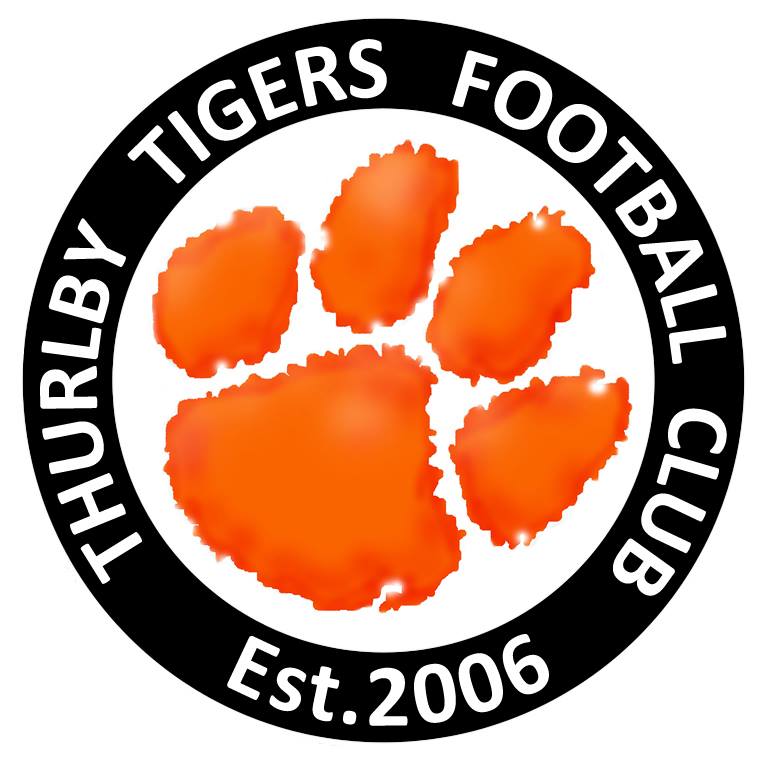 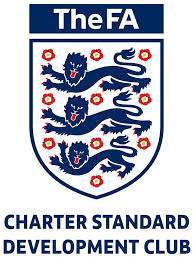 Thurlby Tigers FC – Medical Emergency Action Plan – Training VenueClub NameThurlby Tigers Football ClubClub AddressBourne Road, Corby Glen, GranthamPostcodeNG33 4NRWelfare OfficerGiles Thirsk - 07989395033First-Aider InformationFirst-Aider InformationFirst-Aider InformationFirst-Aider InformationNameMobile NumberNameMobile NumberBaz Gray (Highest Qualified)07983520104Coach on Site at TrainingSee below tableEvery coach within the club is FAL1 Introduction to 1st aid in football qualified (see below table)Chairman – Matt Webster - 07711761202Secretary – Phil Davies - 07753838593Every coach within the club is FAL1 Introduction to 1st aid in football qualified (see below table)Chairman – Matt Webster - 07711761202Secretary – Phil Davies - 07753838593Every coach within the club is FAL1 Introduction to 1st aid in football qualified (see below table)Chairman – Matt Webster - 07711761202Secretary – Phil Davies - 07753838593Every coach within the club is FAL1 Introduction to 1st aid in football qualified (see below table)Chairman – Matt Webster - 07711761202Secretary – Phil Davies - 07753838593First Aid Equipment & FacilitiesFirst Aid Equipment & FacilitiesItemLocationDefibrillatorGlen Eden Medical centre next door to school. Access via car park on the main road – NG33 4NRStretcherAvailable from school medical room or Glen Eden Medical centre next door to school Access via car par on the main road Air ambulance landing On the school grounds field1st Aid RoomAvailable from school medical room or Glen Eden Medical centre next door to school Access via car par on the main roadAccess Routes:1, For Ambulance – Follow Postcode directions and enter car park where access to the pitches is available 2, First Aid Room to Ambulance – From School to Car park, walking route via main access path3, Pitch to Ambulance – Instruct school staff to open emergency gate to gain access to pitchside from main car parkAccess Routes:1, For Ambulance – Follow Postcode directions and enter car park where access to the pitches is available 2, First Aid Room to Ambulance – From School to Car park, walking route via main access path3, Pitch to Ambulance – Instruct school staff to open emergency gate to gain access to pitchside from main car parkOther InformationOther InformationNearest Hospital A&E inc Contact NumberGranthan & District Hospital, 101 Manthorpe Road, Grantham NG31 8DG – 01476 565232Directions to HospitalFollow A1 to A52 junction in Grantham. Enter Harrowby Way and follow sign posts accordinglyJourney Time21mins approx. 11miles Nearest Walk In Centre AddressCity Care Centre, Thorpe Rd, Peterborough PE3 6DB – 01733 847 000Age GroupNameMobileU5/6Paul Watson07525829866U7Jason Raymont07834243108U8Dale Falkner07756608950U9Tim Palmer07496455133U9Scott McKenzie07701036446U10Andy Lesiw07908718037U10Phil Smith07866436159U10Ollie Jones07794691304U11BDavid Pearson07986967175U11OEllis O'Connell07917381531U11OChris Binns07975594878U12Phil Davies07753838593U12Stuart Eling07919220066U13BSteve Knight07951758677U13BRyan Christian07935591260U13OJon Crofts07966093439U13OHarry McCarthy07984389803U14Jon Harrison07739755716U14Chris Seggie07764890440U15Baz Gray07983520104U15Dave Wise07522958596U16Matt Webster07711761202U18Michael Austin07808398751U18Matt Middleton07703324742OtherSteve Miller07530575576OtherAdrian Dewey07594543248AdultJohn Mortley07879474135Reviewed ByReview DateSign OffCommentsP Davies10/05/19P DaviesAmends to sectionsP Davies20/07/2020P DaviesAmends to sections